1.pielikums atklāta konkursa “Objekta “Gulbenes novada valsts ģimnāzijas stadiona multifunkcionālas plašizklaides ēkas būvniecība” būvprojekta izstrāde un autoruzraudzība” nolikumam	ID Nr. GND-2018/64			Pielikums līgumam Nr._______________Par projektēšanas darbu veikšanu			Projektēšanas uzdevumsProjektēšanas uzdevuma vispārīgie norādījumi.Projektējot ēku, pielietot kvalitatīvus un atbilstošus materiālus un iekārtas. Paredzēto risinājumu, iekārtu un materiālu izvēli, balstīt uz inovatīvu būvniecības risinājumu un tehnoloģiju pielietošanas bāzes, kā arī nodrošināt atbilstību spēkā esošajiem standartiem. Ēkas būvniecība projektējama, izmantojot projekta Siltumnīcefekta gāzu emisiju samazināšana, attīstot enerģētiski pašpietiekamu ēku būvniecību principus visā projektēšanas, būvniecības un ekspluatācijas laikā. Visas telpu grupas un to platības, aprīkojums, precizējams un saskaņojams projekta izstrādes gaitā.Būvprojektā izmantotajiem materiāliem iespēju robežās jābūt reciklētiem (pārstrādātiem). Ēkā izmantotajiem kokmateriāliem ir jābūt iegūtiem no likumīgiem avotiem, no ilgtspējīgi apsaimniekotiem mežiem, ko apliecina ar koksnes izsekojamības sertifikātiem. Iekštelpās pēc iespējas jāizmanto materiāli (tostarp līmes, krāsas), kas atbilst ekomarķējuma zīmju prasībām. Jāizvērtē materiālu izturība un garantijas laiks, materiālu un būves detaļu savienojumu mezglu noturība un ilgmūžība. Iekštelpu materiāliem jābūt viegli kopjamiem un izturīgiem. Jāpielieto veselībai droši iekšējās apdares materiāli. Jāizvērtē projektā paredzēto risinājumu savstarpējā savietojamība un funkcionalitāte.Jāievēro būvkonstrukciju risinājumi (ieskaitot izmantojamos materiālus), kas nodrošina konstrukciju noturību, nepieciešamo ugunsdrošības kategoriju, siltuma un skaņas izolāciju un citus būves lietošanas mērķim būtiskus rādītājus.Jāveic projekta tehniskais raksturojums, kurā detalizēti sniegta informācija par projektā izmantotajiem tehnoloģiskajiem risinājumiem – izmantoto tehnoloģiju apraksts un tehnoloģiju vizuālais attēlojums, tehniskie parametri, inovācijas un jauninājumu apraksts un salīdzinājums pret tirgū līdz šim pielietotajām tehnoloģijām.Ēku energoefektivitāte un dzīves cikla analīze:Ēkas siltumenerģijas patēriņu apkurei projektēt ne lielāku, kā 15 kWh/m2 gadā, atbilstoši MK noteikumiem Nr. 348 “Ēkas energoefektivitātes aprēķina metode” un LBN002-15 “Ēku norobežojošo konstrukciju siltumtehnika”. Projekta ietvaros veikt dzīves cikla analīzi, izmantojot ISO 15686-5, ISO 14040 un 14044, EN 15978 vai līdzvērtīgas metodikas, sekojošās pozīcijās: projektēšanas un būvniecības izmaksu efektivitāte ēkas dzīves ciklā vismaz 20 (divdesmit) gadiem;būvkonstrukciju, ārsienu, izolācijas materiālu, grīdu un pārsegumu, iekšējo sienu, logu un jumtu dzīves cikla analīze  - ražošanas, piegādes un ekspluatācijas laiku un izmaksas 20 (divdesmit) gadu periodā. Veikt vismaz 3 (trīs) iekārtu alternatīvu salīdzinājumu.siltumenerģijas un elektroenerģijas izmaksas 20 (divdesmit) gadu periodā;utilizācijas izmaksas.Papildus jāaprēķina potenciālā oglekļa dioksīda emisiju ierobežojumu no atjaunojamiem energoresursiem saražotās enerģijas daudzuma un patērētās enerģijas apjoma.Plānotie līguma izpildes starptermiņi:  35 (trīsdesmit piecu) dienu laikā iesniegt pasūtītājam saskaņošanai vismaz 3 (trīs) ēkas telpu plānojuma variantus.50 (piecdesmit) kalendāro dienu laikā iesniegt pasūtītājam vismaz 3 (trīs) ārējās arhitektūras skiču variantus. 80 (astoņdesmit) kalendāro dienu laikā iesniegt Būvvaldē izstrādātu būvprojektu minimālā sastāvā saskaņošanai.110 (viens simts desmit) kalendāro dienu laikā iesniegt pasūtītājam gatavu arhitektūras daļu.140 (viens simts četrdesmit) kalendāro dienu laikā iesniegt Pasūtītājam gatavu būvkonstrukciju (t.sk. aprēķinu) sadaļu (BK).180 (viens simts astoņdesmit) kalendāro dienu laikā iesniegt Pasūtītājam gatavu inženierrisinājumu daļu. 220 (divi simti divdesmit) kalendāro dienu laikā no līguma parakstīšanas dienas iesniegt gatavu būvprojektu Pasūtītājam ekspertīzes veikšanai. Kad projekts iesniegts pirmreizējas ekspertīzes veikšanai, izpildes termiņš tiek apturēts. Ja ekspertīzes atzinums ir negatīvs, būvprojekta labošanas un atkārtotas ekspertīzes veikšanas laikā tiek atsākta izpildes termiņa uzskaite.Būvvalde projekta nosacījumu izpildi izskata mēneša laikā, tāpēc būvprojekta izstrādes gala izpildes termiņš ir 250 (divi simti piecdesmit) kalendārās dienas.*Būvprojekta sastāvs var tikt papildināts, ja projektēšanas gaitā rodas šāda nepieciešamība.Projekta sasniedzamie mērķiIzstrādāt būvprojektu multifunkcionālai, enerģētiski pašpietiekamai plašizklaides pasākumu ēkai. Ar jēdzienu “Enerģētiski pašpietiekama ēka” saprotams zema enerģijas patēriņa ēka, kurā nepieciešamais enerģijas apjoms ēkas inženiertehniskajām sistēmām, kas nodrošina apkuri, dzesēšanu (un gaisa sausināšanu), ventilāciju (un gaisa mitrināšanu) un karstā ūdens apgādi, tiek saražots, izmantojot ēkā uzstādītās atjaunojamo energoresursu tehnoloģijas. Enerģētiski pašpietiekamai ēkai papildus var tikt pievadīta ārējos enerģijas avotos ar atjaunojamo energoresursu tehnoloģijām saražota enerģija, bet kopumā kalendārā gada ietvaros šajā ēkā patērētais enerģijas apjoms nepārsniedz attiecīgā kalendārā gada ietvaros šajā ēkā saražoto enerģijas apjomu.Telpu plānojums ir pielāgojams gan pašizklaides pasākumu norisei, gan ir atbilstošs Futbola stadionu infrastruktūras noteikumiem 2019. 1. kategorijai. Ēkas komplekss sastāv no tribīņu daļas iekštelpu telpu grupas un halles daļas plašizklaides pasākumu (koncerti, teātri, semināri, tematiskie pasākumi) un sporta spēļu (hokejs, publiskā slidotava, iekštelpu futbols, basketbols, u.c.) norisei. Ēkas kompleksā paredzēta plašizklaižu pasākumu norise, kā arī dažādu augsta līmeņa sporta spēļu un treniņu organizēšana. Tribīnes vērstas uz stadiona pusi. Telpu plānojumā nodrošināt vides pieejamību.Energoefektivitātes rādītājs apkurei nepārsniedz 15 kWh/m2 gadā, vienlaikus nodrošinot telpu mikroklimata atbilstību normatīvo aktu prasībām būvniecības, higiēnas un darba aizsardzības jomā. Ja ēkā, kurā tiek veiktas projekta aktivitātes, telpas vidējais augstums pārsniedz 3,5 metrus, enerģijas patēriņu apkurei uz ēkas aprēķina platību (kWh/m2 gadā) pārrēķina saskaņā ar šī projektēšanas uzdevuma 3. pielikumu “Potenciālā oglekļa dioksīda emisiju ierobežojuma un apkures patēriņa korekcijas aprēķins” 3. punktu.Ekspluatācijai nepieciešamais kopējais primārās enerģijas patēriņš apkurei, karstā ūdens apgādei, mehāniskajai ventilācijai, dzesēšanai, apgaismojumam sastāda ne vairāk kā 95 kWh/m2 gadā, vienlaikus nodrošinot telpu mikroklimata atbilstību normatīvo aktu prasībām būvniecības, higiēnas un darba aizsardzības jomā. Rādītājā neiekļauj elektroenerģijas apjomu, kas tiek izmantota elektromobiļu uzlādes staciju un uzlādes punktu, ēkas ekspozīciju, kā arī iekārtu, kas nav saistītas ar ēkas inženiertehniskajām sistēmām, darbībā.Projektēt, uzstādīt un izmantot augstas efektivitātes pasīvās gaisa kondicionēšanas (un gaisa sausināšanas) sistēmu, kas nodrošina ne mazāk kā 75% ventilācijas siltuma zudumu atgūšanu apkures periodā.Ēkai uzstādīt atjaunojamo energoresursu tehnoloģijas – saules paneļi, kanalizācijas siltums utml., kā arī uzstādīt Zemes siltuma sūkni, kura darbība tiks saskaņota ar hokeja laukuma aukstumiekārtu (aukstuma ražošanas procesā radušos siltumu izmantos piem. karstā ūdens sagatavošanai). Vismaz 20% no kopējās ēkas siltumenerģijas apjoma tiks iegūts, izmantojot ventilācijas sistēmas ar siltuma rekurperāciju.Projektēt, uzstādīt un izmantot viedās vadības un kontroles (iekārta, iekārtu sistēma un programmatūra iekārtu darbības nodrošināšanai, kuru neatņemama sastāvdaļa ir informācijas un komunikāciju tehnoloģijas) pasākumus un risinājumus siltumenerģijas un elektroenerģijas patēriņa vadībai un kontrolei, ievērojot prasības iekštelpu gaisa kvalitātei.Virsūdens savākšana izmantošanai ēkā un tai pieguļošajā teritorijā (stadiona laistīšanai, WC).Autostāvvietās būs pieejamas elektromobiļu uzlādes stacijas vai uzlādes punkti. Autostāvvietā tieši pie ēkas paredzēt vietas diviem lielajiem autobusiem un 20 vietas vieglajiem automobiļiem, no kurām trijās vietās iespējams veikt elektromobiļu uzlādi.Ēkas gaisa caurlaidības testa (blower door) rezultāts (n50 (h-1) vērtība) nepārsniedz n = 0,6. Gaisa apmaiņas koeficientu pie 50Pa spiediena starpības nosaka mērīšanas procesā noteikto caurplūdušā gaisa daudzumu dalot ar ēkas iekšējo gaisa daudzumu.Aprīkot ēku ar pašregulējošām ierīcēm temperatūras atsevišķai regulēšanai katrā telpā vai, ja tas ir pamatoti, noteiktā apsildītā ēkas daļas zonā.Aprīkot plašizklaides ēkas daļu ar saldējamām iekārtām, lai visai plašizklaides zāles zonai varētu nodrošināt ledus segumu hokeja laukumam un publiskajai slidotavai.Vairāk nekā 80% no ēkas izmantojamās platības paredzēts nodrošināt vidējo dienasgaismas koeficientu 1,5% uz ārpagalmu vērstām fasādēm un 0,7% uz iekšpagalmu vērstām fasādēm. Veikt aprēķinus, kas pierāda šī kritērija izpildi.Īstenot papildus pasākumus vides pieejamības nodrošināšanai jau būvniecības normatīvos esošajiem noteikumiem.Inovācijas – Projektētājs piedāvā risinājumus un tehnoloģijas, kuras saskaņā ar publiski pieejamo informāciju līdz šim nav uzstādītas Latvijā, ko pierāda ražotāja sniegts apliecinājums vai savādākā, argumentētā veidā.Būvniecībā jāizmanto reciklēti (pārstrādāti) materiāli. Obligāta prasība ir izmantot reciklētu gumijas seguma materiālu. Projektētājam jāizskata iespēja izmantot reciklētus materiālus tribīņu plastmasas soliem.Projektēšanas uzdevumā pielikumos pievienotās skices un vizualizācijas ir kā piemērs, kādu Pasūtītājs iztēlojas ēku, kas aprakstīta projektēšanas uzdevumā. Skices neierobežo projektētāju piedāvāt savu ēkas arhitektonisko risinājumu, nodrošinot visus prasītos tehniskos parametrus. Sniegtās skices un vizualizācijas dokumenti nav uzskatāmi par obligātu, noteiktu prasību. To mērķis ir ļaut projektētājam saprast vīziju, kādu ēku Pasūtītājs ar šo projektēšanas uzdevumu ir iztēlojies, uzdodot projektēšanas uzdevumu.Sagatavoja:Gulbenes novada pašvaldībasAttīstības un projektu nodaļas Energopārvaldnieks        Sandis Kalniņš________________              __.__.201_.Saskaņoja:Gulbenes novada pašvaldībasAttīstības un projektu nodaļas vadītājs                            Jānis Barinskis _______________              __.__.201_.PASŪTĪTĀJS:					              PROJEKTĒTĀJS:		        Guna Švika							Gulbenes novada pašvaldības				izpilddirektore	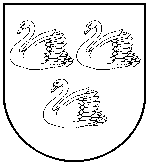 GULBENES NOVADA PAŠVALDĪBAGULBENES NOVADA PAŠVALDĪBAGULBENES NOVADA PAŠVALDĪBAReģ. Nr. 90009116327Reģ. Nr. 90009116327Reģ. Nr. 90009116327Ābeļu iela 2, Gulbene, Gulbenes nov., LV-4401Ābeļu iela 2, Gulbene, Gulbenes nov., LV-4401Ābeļu iela 2, Gulbene, Gulbenes nov., LV-4401Tālrunis 64497710, fakss 64497730, e-pasts: dome@gulbene.lv, www.gulbene.lvTālrunis 64497710, fakss 64497730, e-pasts: dome@gulbene.lv, www.gulbene.lvTālrunis 64497710, fakss 64497730, e-pasts: dome@gulbene.lv, www.gulbene.lv1.Vispārīgie dati par objektuVispārīgie dati par objektu1.1Nosaukums“Gulbenes novada valsts ģimnāzijas stadiona multifunkcionālas plašizklaides ēkas būvniecība” būvprojekta izstrāde un autoruzraudzība1.2Projektējamā objektaadreseO. Kalpaka iela 1A, Gulbene, Gulbenes novads.1.3Zemes gabala īpašnieksGulbenes novada pašvaldība, Reģ. Nr. 90009116327Ābeļu iela 2, Gulbene, Gulbenes nov., LV-44011.4Īpašuma tiesībasapliecinoši dokumentiZemesgrāmatu apliecība1.5Būves kadastraapzīmējums5001 005 0117 0011.6Projekta pasūtītājsGulbenes novada pašvaldība,Ābeļu iela 2, Gulbene, Gulbenes nov., LV-4401Tālrunis: 64497710e-pasts: dome@gulbene.lv1.7Pasūtītāja atbildīgais pārstāvisGulbenes novada pašvaldības Attīstības un projektu nodaļas vadītājsJānis Barinskisjanis.barinskis@gulbene.lvt. 264674591.8Ēkas plānotā kopējā projektējamā platība3420 m21.9Projektēšanas mērķisIzstrādāt multifunkcionālu plašizklaides pasākumu ēkas būvprojektu, kura ir enerģētiski pašpietiekama, ar zemu enerģijas patēriņu. Nepieciešamais enerģijas apjoms ēkas inženiertehniskajām sistēmām, kas nodrošina apkuri, dzesēšanu (un gaisa sausināšanu), ventilāciju (un gaisa mitrināšanu) un karstā ūdens apgādi, tiek saražots, izmantojot atjaunojamo energoresursu tehnoloģijas.1.10Ēkas projektējamā daļaProjekta ietvaros veikt zemas enerģijas patēriņa multifunkcionālas plašizklaides pasākumu ēkas būvprojekta izstrādi, kurai paredzēts:izmantot autonomu atjaunojamo energoresursu tehnoloģijas – saules paneļi, saules kolektori, kanalizācijas siltums, zemes siltuma sūkņi un citas līdzīgas tehnoloģijas pēc projektētāja ieskatiempasīvas dzesēšanas sistēmas (ar gaisa sausināšanu)Virsūdens savākšana un izmantošana ēkā un tai pieguļošā teritorijā Viedās vadības un kontroles risinājumi elektroenerģijas un siltumenerģijas patēriņa vadībai, kontrolei un monitoringam.1.11Būves klasifikācijas kods1261 – ēkas plašizklaides pasākumiem; plašizklaides pasākumu telpu grupa1.12Būvniecības veids Jauna būvniecība1.13Projektēšanas stadijas Būvprojekts1.14Tehniskie un/vai īpašie noteikumiPieprasa projektētājs attiecīgajām iestādēm saskaņā ar esošo situāciju.Citi nosacījumi.Uzsākot Būvprojekta izstrādi, Projektētājs, kopīgi ar Pasūtītāju, apseko plānoto būvniecības vietu. Būvprojekta ekspertīzePēc projekta iesniegšanas saskaņošanai, pasūtītājs organizē būvprojekta ekspertīzi. Būvprojekta pirmreizējo ekspertīzi pasūta un apmaksā Pasūtītājs, atkārtotās ekspertīzes pasūta Pasūtītājs, bet izmaksas sedz Izpildītājs. Būvprojekta ekspertīzi pievienot Būvprojektam. Pievienot protokolu par ekspertīzes piezīmēs minēto nepilnību novēršanu un ar Pasūtītāju saskaņotās atkāpes vai risinājumus.1.15Saskaņošana ar citām institūcijāmBūvprojekta saskaņošanu veic projektētājs saskaņā ar ieinteresēto institūciju izsniegtajiem tehniskajiem noteikumiem pirms saskaņošanas ar pasūtītāju. 1.16BūvatļaujaProjektētājs sagatavo visus nepieciešamos dokumentus, lai saņemtu būvatļauju.Nepieciešamības gadījumā Pasūtītājs sagatavo pilnvaru.1.17Projektēšanas ilgums220 kalendārās dienas no līguma noslēgšanas brīža1.18Būvdarbu ilgums18 mēneši no būvdarbu uzsākšanas brīža.2.pRASĪBA IZSTRĀDĀTpRASĪBA IZSTRĀDĀT2.1Projektēšanas nosacījumi1. Projekta sastāvs:1) vispārīgā daļa;2) arhitektūras daļa:- teritorijas sadaļa (TS),- arhitektūras sadaļa (AR),- interjera sadaļa (IN) – apdares darbu tabulas- fasādes sadaļa,3) inženierrisinājumu daļa:- būvkonstrukcijas (BK),- ūdensapgāde un kanalizācija – iekšējie un ārējie tīkli (ŪK),- Lietus ūdens kanalizācijas tīkli (LKT)- apkure un ventilācija (AVK),- siltumapgādes tīkli (SAT)- elektroapgāde – iekšējie tīkli (EL),- Ugunsdzēsības automātikas sistēmas (UAS),- vājstrāvu sistēmas – videonovērošana, datu tīkli, apsardzes signalizācijas, apskaņošanas sistēmas.- iekārtu, konstrukciju un būvizstrādājumu kopsavilkums, specifikācijas (IS)4) ekonomikas daļu:- būvdarbu apjomu saraksts (BA),- izmaksu aprēķins – tāmes (T)5) būvdarbu organizācija;- Darbu organizēšanas projekts (DOP)u.c. sadaļas, kas nepieciešamas kvalitatīva Būvprojekta izstrādei.2.2Prasības Teritorijas labiekārtojumam. (TS)Projekta ietvaros nodrošināt vides pieejamību, kā arī paredzēt teritorijas labiekārtošanu – ietves, piebraucamie ceļi, zālāji.2.3Prasības telpuplānojumamTelpu un telpu grupu plānojumu pielāgot plašizklaides pasākumu telpu grupām. Papildus ievērot “Futbola stadionu un infrastruktūras noteikumi  2019”, izpildot 1. kategorijas prasības. Ēkas kompleksā paredzēta plašizklaižu pasākumu norise, kā arī dažādu augsta līmeņa sporta spēļu un treniņu organizēšana. Tribīnes vērstas uz stadiona pusi. Telpu plānojumā nodrošināt papildus pasākumus vides pieejamībai jau būvniecības likumdošanā noteiktajām prasībām (piem. braila raksts).2.5Prasības ēkas fasādei un norobežojošām konstrukcijāmProjektējot ēku, tai jāatbilst šādiem rādītājiem:Logi ar trīskāršo stikla paketi un siltuma caurlaidības koeficientu Uw<0,8 W/m2KPārējo ēku norobežojošo konstrukciju siltuma caurlaidības koeficienta U vērtības nepārsniedz 0,15 W/m2KBūvelementu URN W/(m2 x K) vērtībām jāatbilst pasīvo ēku kritērijiem2.6Prasības telpu apdareiTelpu apdarei izmantot mūsdienīgus, viegli kopjamus, ilgmūžīgus materiālus un krāsas.Ēkai jāiztur gaisa caurlaidības tests (blower door), kura rezultāts (n50(h-1) vērtība) nepārsniedz n=0,6.2.7Prasības iekšējiem un ārējiem ūdensapgādes un kanalizācijas tīkliem. (ŪK)Izbūvēt ēkas iekšējās ūdensapgādes un kanalizācijas sistēmu, tajā skaitā sanitāros mezglus, ievērojot visus saistošos MK noteikumus par higiēnas prasībām. Paredzēt pieslēgumu pie centrālā kanalizācijas tīkla.Lietus notekūdeņu izmantošana – tualetēs un stadiona apkārtnē laistīšanai. Paredzēt rezervuāru lietus ūdens uzkrāšanai un iespēju piegādāt to izmantošanas vietās, neizmantojot sūkņus.2.8Prasības apkures un ventilācijas tīkliem (AVK)Ēkā paredzēt:Siltumenerģiju, kas saražota no atjaunojamiem energoresursiem (saules paneļi, kanalizācijas siltums u.c.)20% no kopējā ēkas siltumenerģijas apjoma tiks iegūts, izmantojot ventilācijas sistēmas ar siltuma rekuperāciju. Siltumenerģijas kontrolei paredzēt viedās vadības un kontroles sistēmu;pasīvās dzesēšanas sistēmas (un gaisa sausināšanas sistēmas) izmantošanu;Zemes siltuma sūkni, kura darbība tiks saskaņota ar hokeja laukuma aukstumiekārtu (aukstuma ražošanas procesā radušos siltumu izmantos siltumsūknis piem. karstā ūdens sagatavošanai)Augstas efektivitātes gaisa kondicionēšanas sistēmu, kas nodrošina ne mazāk kā 75% ventilācijas siltuma zudumu atgūšanu apkures periodā.2.9Prasības ārējiem siltumapgādes tīkliem (SAT)Ēkai paredzēta lokāla autonoma siltumapgāde.2.10Prasības iekšējās elektroapgādes tīkliem (EL)Izbūvēt elektroapgādes sistēmu ar viedās vadības un kontroles sistēmu.2.11Prasības ugunsdrošības sistēmai. (UAS)Ēkā paredzēt ugunsdrošības sistēmu, kas atbilst visiem Latvijas Republikā pastāvošajiem noteikumiem un normatīviem.2.12Prasības vājstrāvu tīkliem.Ēkā uzstādīt: Sanitārajos mezglos trauksmes pogas, videonovērošanu koplietošanas telpās, apsardzes trauksmes pogas, datu tīkli, apskaņošanas sistēmas gan iekštelpās, gan tribīnēs, gan lielajā hallē.2.13Atbilstība MK Nr. 353 -  Prasības zaļajam publiskajam iepirkumam un to piemērošanas kārībaGrupas, kurām piemērojams zaļais iepirkums:ElektroenerģijaKlozetpodi un pisuāriNotekūdeņu infrastruktūraIekštelpu apgaismojumsŪdens sildītāji2.14Citi nosacījumiParedzēt autostāvvietu ar elektromobiļu uzlādes staciju vai uzlādes punktiem. Tieši pie ēkas jābūt vietai diviem lielajiem autobusiem un 20 vieglajiem auto, no kurām trijās vietās iespējama elektromobiļu uzlāde.Ja vidējais telpu augstums pārsniedz 3,5m, enerģijas patēriņu apkurei uz ēkas aprēķina platību (kWh/m2) pārrēķina saskaņā ar “Potenciālā oglekļa dioksīda emisiju ierobežojuma un apkures patēriņa korekcijas aprēķins” norādīto metodiku, kura atrodama šī projektēšanas uzdevuma 3. pielikumā.2.15Prasības autoruzraudzībaiAutoruzraudzības žurnāls un autoruzrauga norīkojums – jāiesniedz 3 (trīs) darba dienu laikā no pasūtītāja pieprasījuma.Autoruzraudzības plāns – apsekot objektu un piedalīties kopsapulcēs vismaz divas reizes mēnesī būvdarbu laikā, iepriekš saskaņojot ar pasūtītāju laiku un vietu.Autoruzraudzības izmaksas – jāparedz vismaz 10% no Būvprojekta izmaksām.2.16Tehniskās dokumentācijas eksemplāru skaitsProjektētājs iesniedz pasūtītājam:6 eksemplārus papīra versijā (1 eks. Gulbenes novada pašvaldības Būvvaldei (sējumi cietos vākos, cauršūti, lapas sanumurētas), 1 eks. autoram, 4 eks. pasūtītājam) un CD formātā (1 eks. rasējumi – dwg faili, rakstiskās daļas un tabulas MS Office failos; 1 eks. – viss pdf failos; Failiem jābūt sakārtotiem datu nesējā tādā secībā, kā tehniskā dokumentācija iesniegta papīra versijā)2.17Projektēšanas uzdevumam pievienotie dokumentipielikums – Īpašumtiesības apliecinoši dokumentipielikums – Tehniskās inventarizācijas lieta esošajai, nojaucamajai ēkaipielikums - Potenciālā oglekļa dioksīda emisiju ierobežojuma un apkures patēriņa korekcijas aprēķinspielikums – 1.stāva plāns Variantspielikums – 2.stāva plāns un griezums Variantspielikums - Futbola stadionu un infrastruktūras noteikumi  2019.